25TH ANNUAL HOME CITY ICE CHARITABLE GOLF OUTING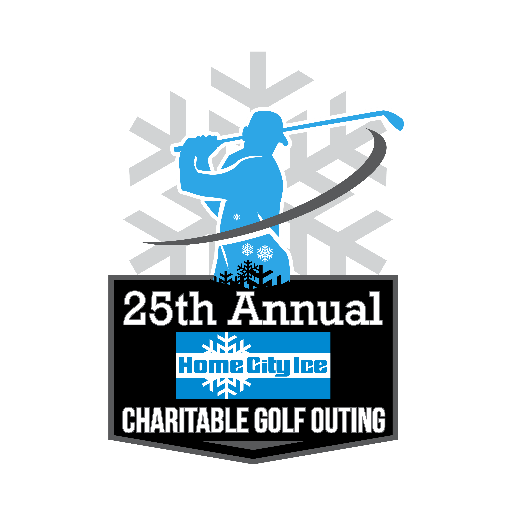 Join us for a day of fun, good food and great company, all while raising money for a worthy cause. This company-wide event is open to ALL Home City Ice employees and fosters camaraderie and teamwork, while raising money to support the Catholic Inner-City Schools Fund (CISE).WHEN: 	Thursday, October 7th, 2021WHERE:	Kenton County Golf Course		3908 Richardson Road		Independence, KY 41051		Phone: 859-371-3200		www.kentoncountygolf.com  	 WHO:		All Home City Ice Employees who would like to Golf or VolunteerTIME:		7 AM – 8 AM Registration		8:30 AM Shotgun StartCOST:		$50 per Player for Golf (PAYROLL DEDUCTION)		$50 for Hotel DOUBLE OCCUPANCY RATE (PAYROLL DEDUCTION)		$100 for Hotel SINGLE OCCUPANCY RATE (PAYROLL DEDUCTION)HOTEL INFORMATIONLaQuinta Inn & Suites350 Meijer DriveFlorence, KY 41042Phone: 859-282-8212https://www.wyndhamhotels.com/laquinta/florence-kentucky/la-quinta-cincinnati-airport-florence/overviewAny stay BEFORE Oct 6th and AFTER Oct 7th will be at the cost of the employeeHotel Amenities include:     Free Breakfast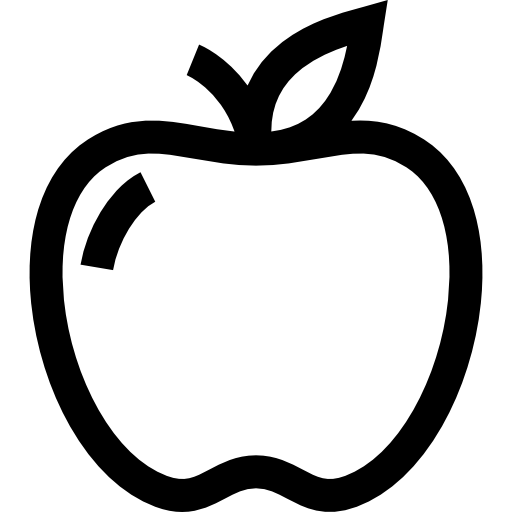 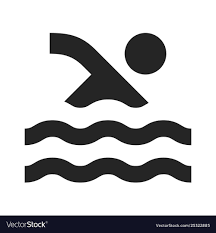 Pool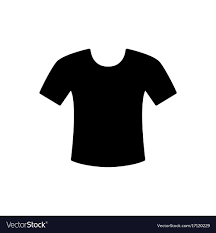 Laundry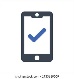 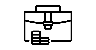 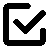 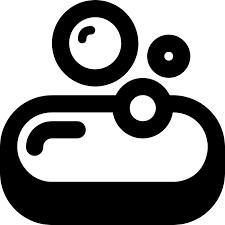 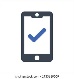 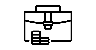 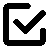 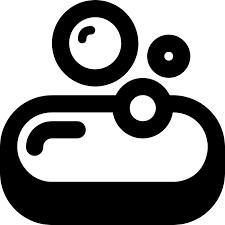 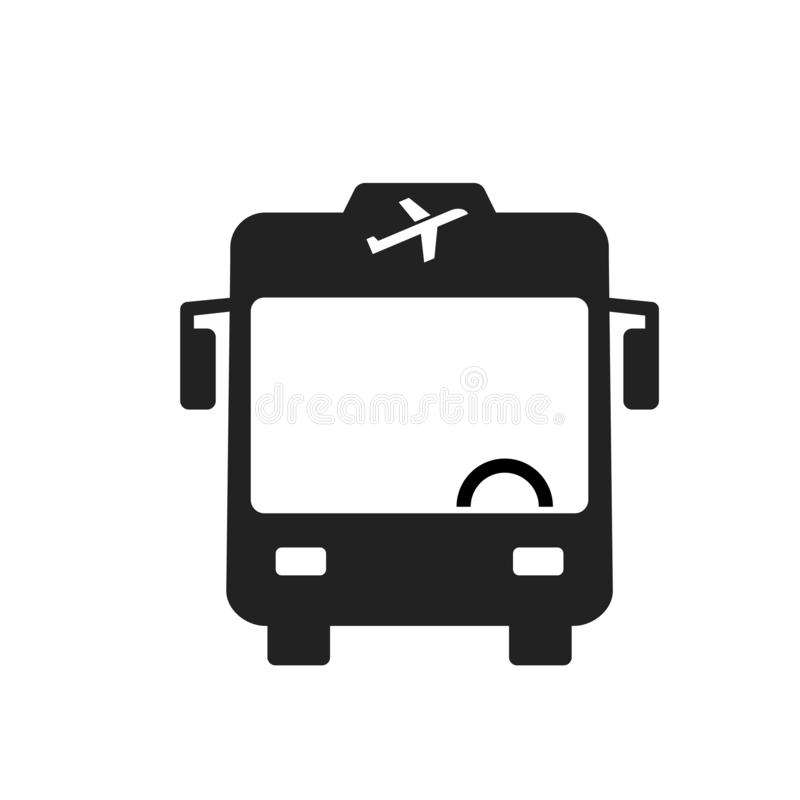 FacilitiesFree Airport Shuttle    Mobile     Check-in     Free WiFi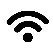 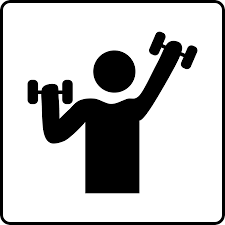 Fitness CenterLaundry ServicesBusiness Center    Early Check-in    (if available)     Free Parking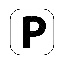 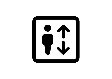 ElevatorsDry Cleaning          ServicesDaily Housekeeping